Short summary of the B.Sc. Thesis (max 5 pages):Candidate: …..(name, surname)…Title of the Thesis: …(title)...Context (state-of-the-art) and objective of the Thesis…… (Figure 1) ….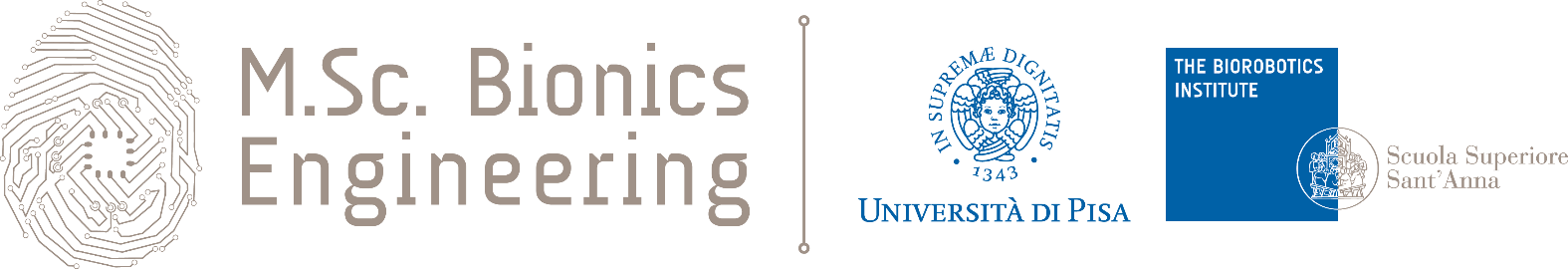 Figure 1: …(caption)…..…..[1]…..…..[2,3]…..Materials and methods…..…..…..Results and discussion…..…..[4-6]…..Conclusion and future perspectives…..…..…..References...………......Suggested style for references: APA style